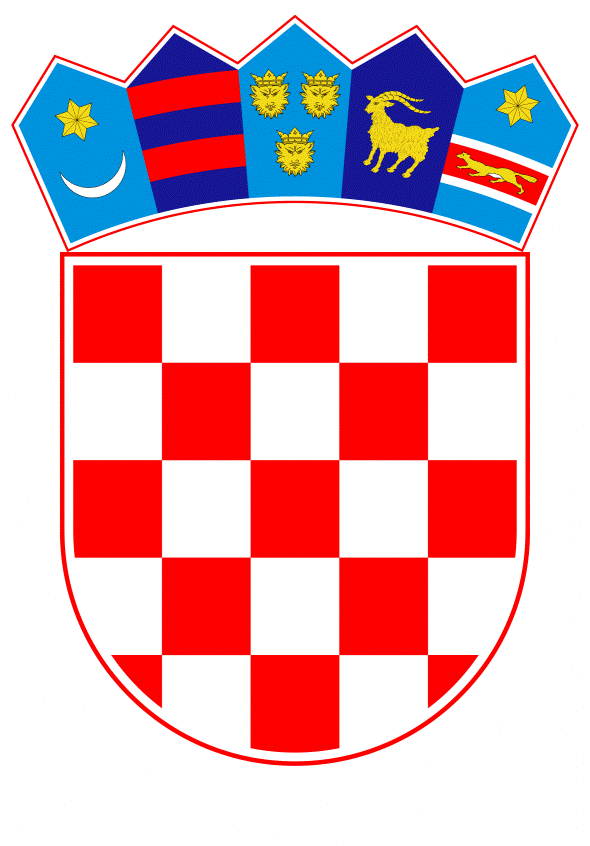 VLADA REPUBLIKE HRVATSKEZagreb, 22. ožujka 2023.______________________________________________________________________________________________________________________________________________________________________________________________________________________________PrijedlogNa temelju članka 20. Zakona o sklapanju i izvršavanju međunarodnih ugovora („Narodne novine“, broj 28/96.), Vlada Republike Hrvatske je na sjednici održanoj ___________ 2023. donijela Z A K L J U Č A KVlada Republike Hrvatske je upoznata sa Sporazumom između Vlade Republike Hrvatske i Svjetske turističke organizacije u vezi s održavanjem 2. svjetskog kongresa sportskog turizma u Zadru, Hrvatska od 26. travnja do 27. travnja 2023., potpisanim u Madridu, 19. siječnja 2023., u tekstu koji je dostavilo Ministarstvo vanjskih i europskih poslova aktom, KLASA: 018-05/23-98/1, URBROJ: 521-IV-02-02-23-3, od 14. veljače 2023.KLASA:URBROJ:Zagreb,	PREDSJEDNIK	mr. sc. Andrej PlenkovićPredlagatelj:Ministarstvo vanjskih i europskih poslova, Ministarstvo turizma i sportaPredmet:Prijedlog zaključka u vezi sa Sporazumom između Vlade Republike Hrvatske i Svjetske turističke organizacije u vezi s održavanjem 2. svjetskog kongresa sportskog turizma u Zadru, Hrvatska od 26. travnja do 27. travnja 2023. 